Příloha č. 1  k materiálu č.: 10/22Počet stran přílohy: 24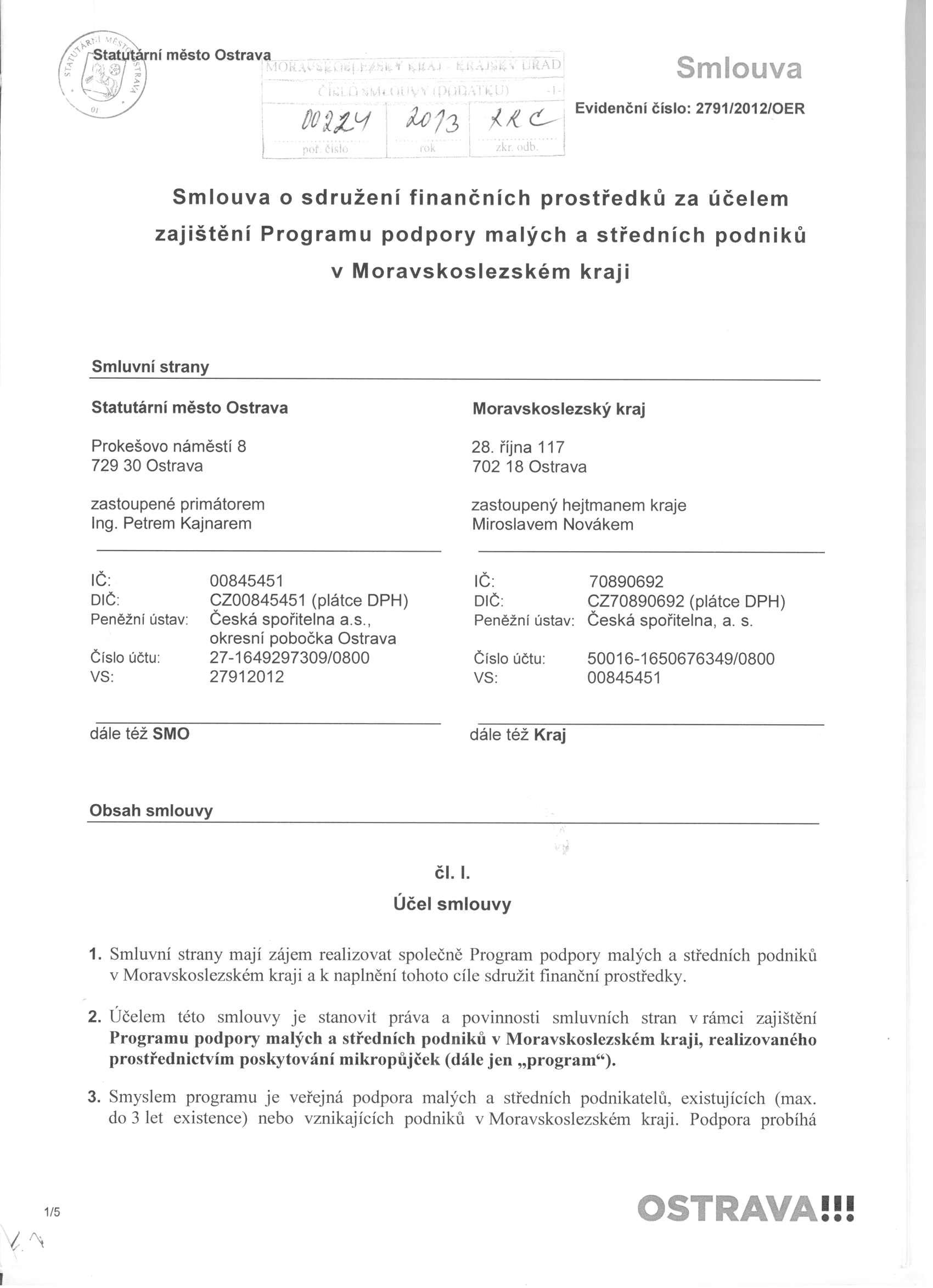 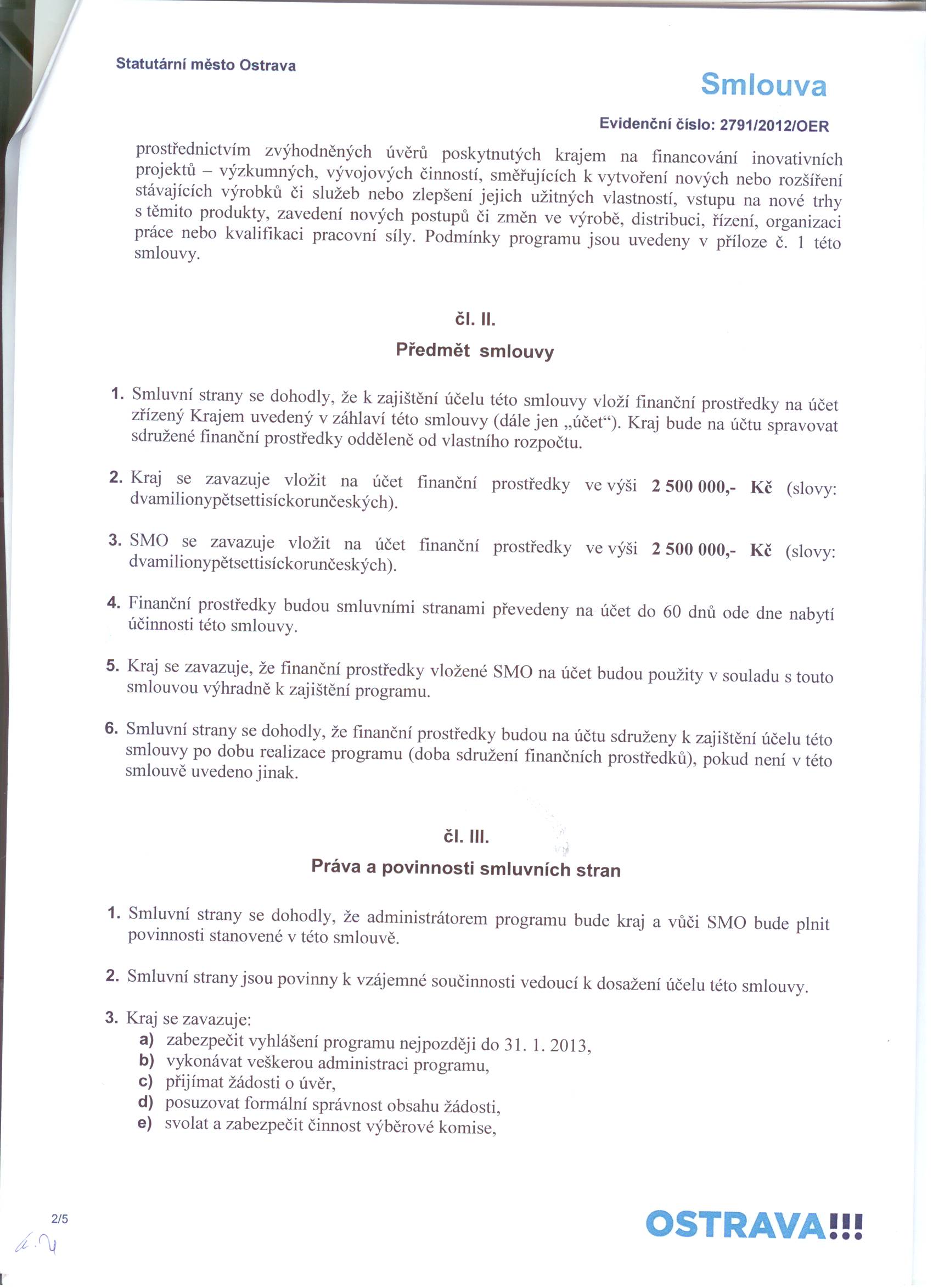 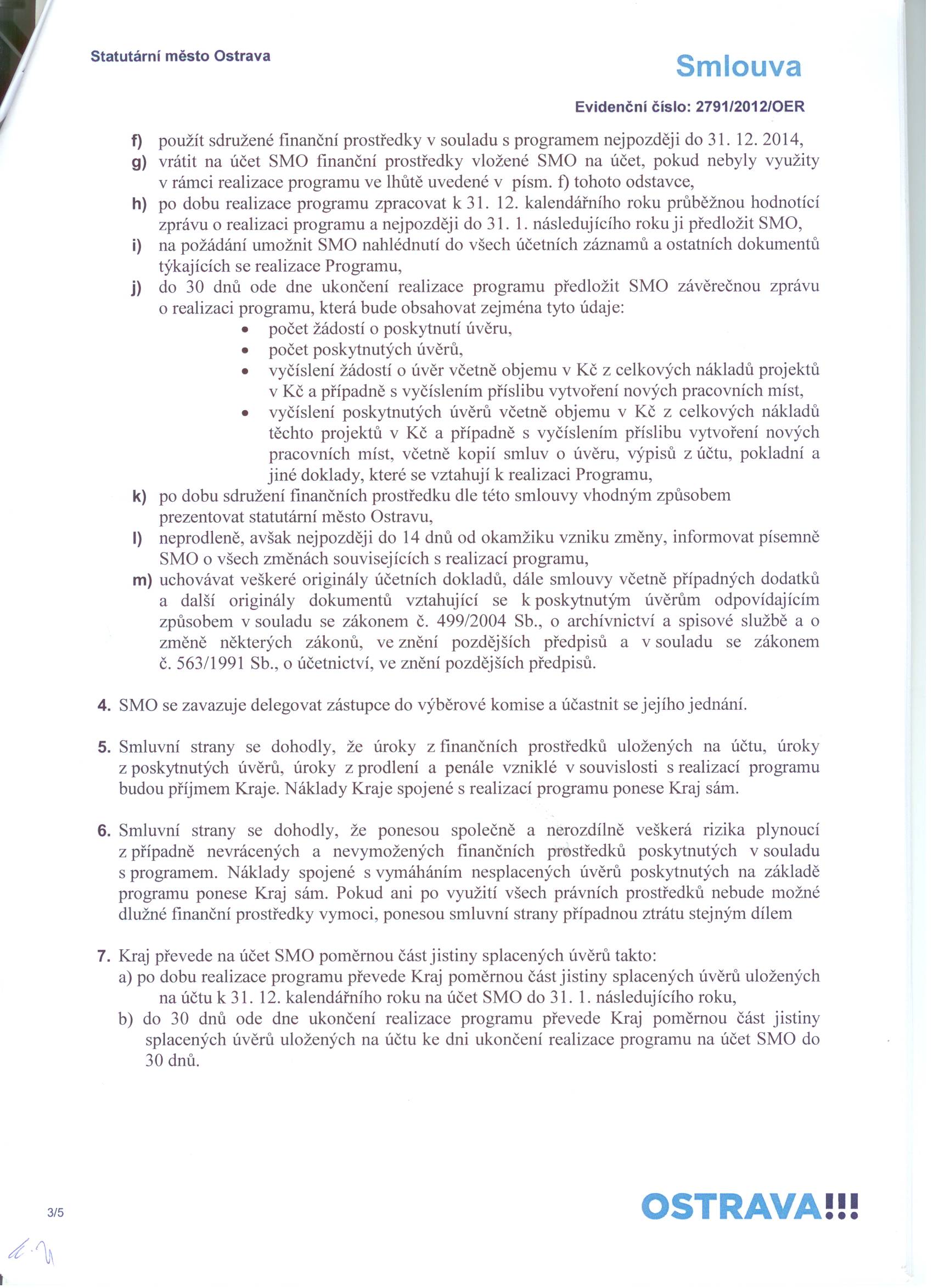 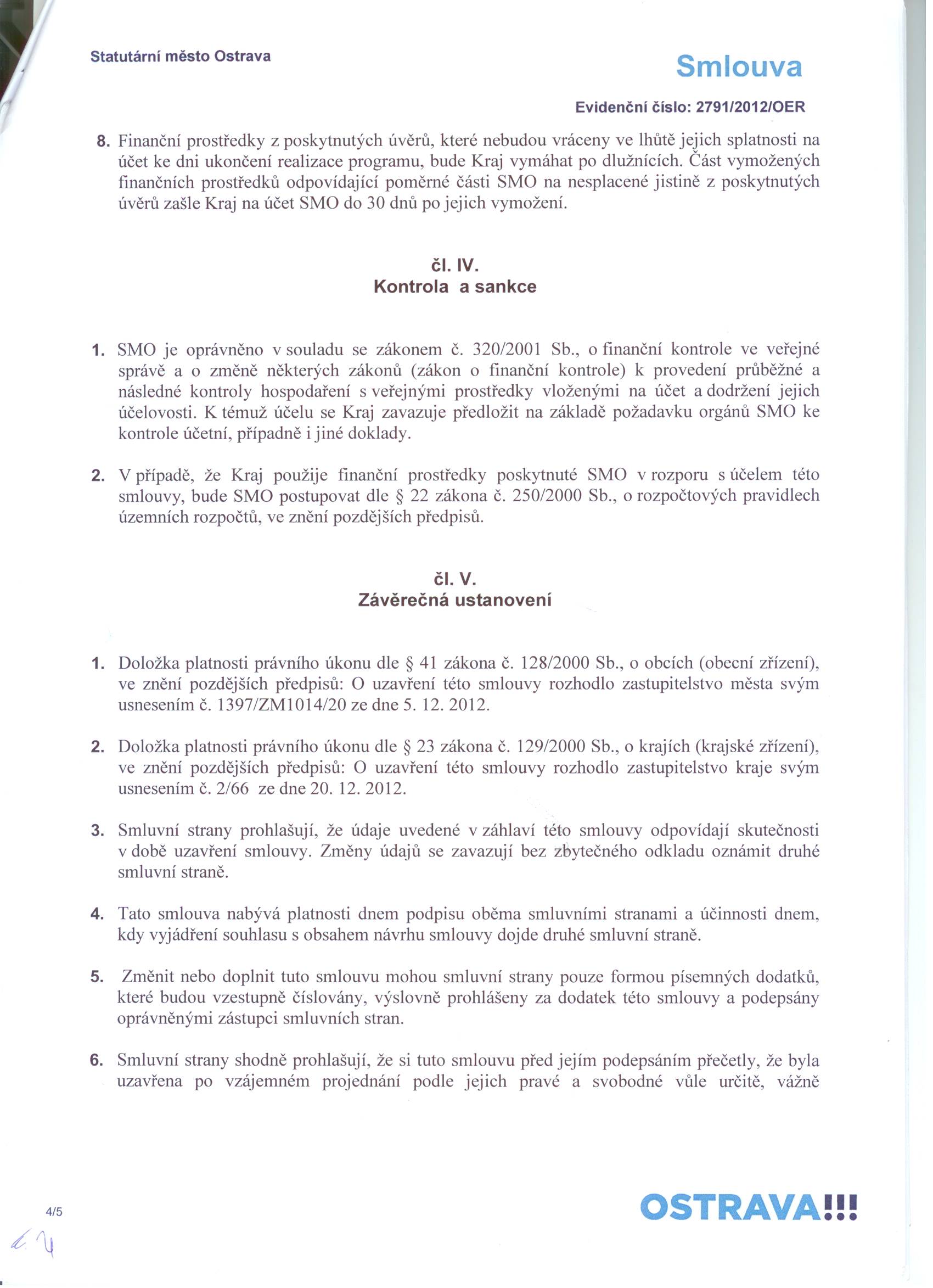 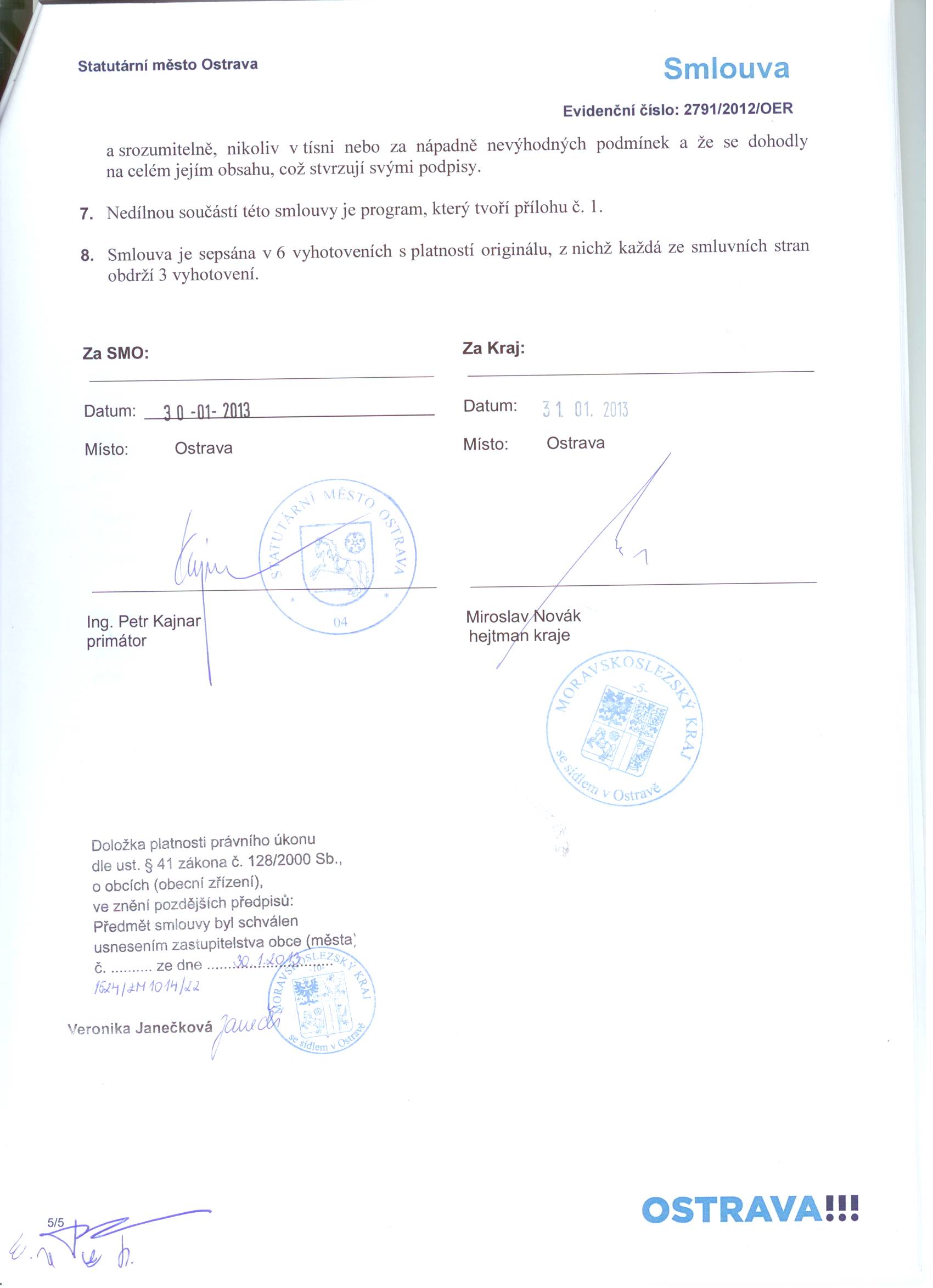 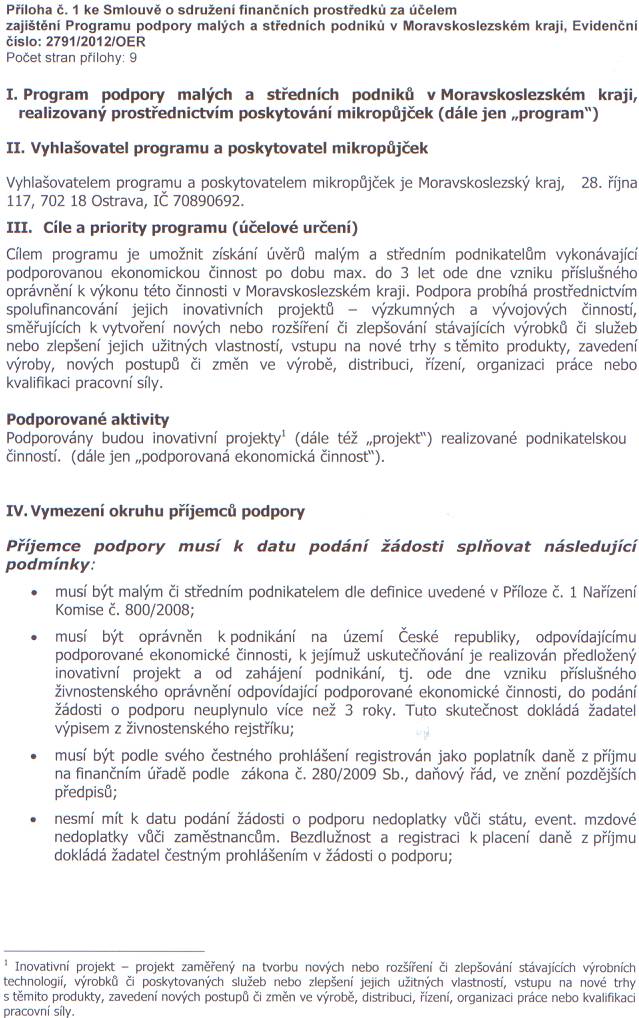 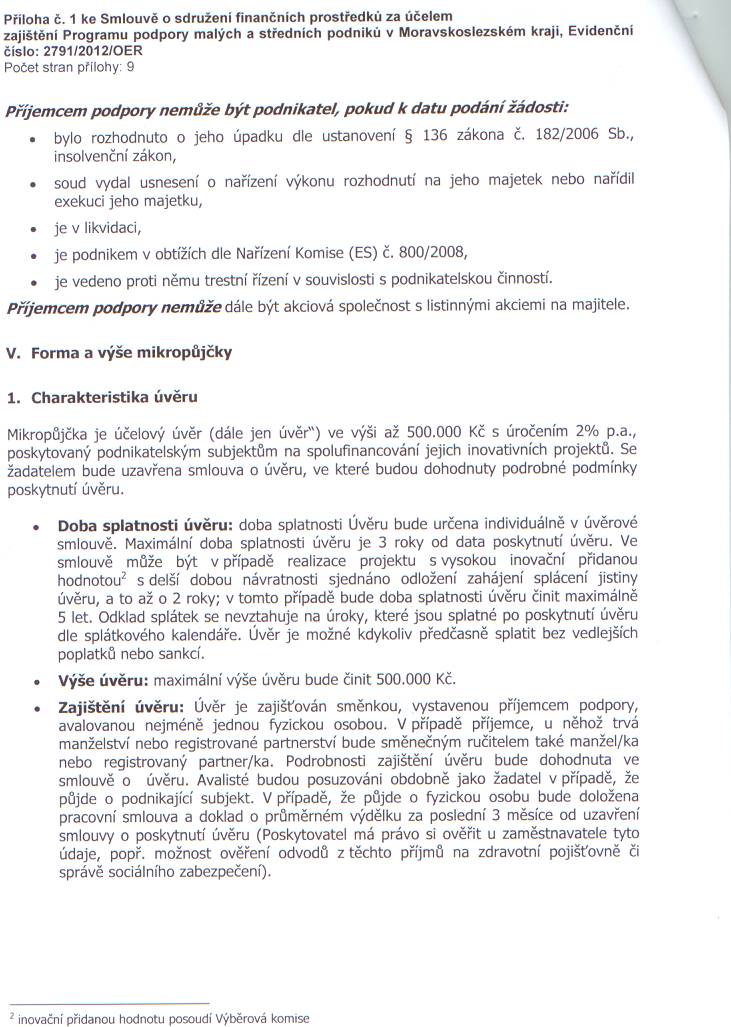 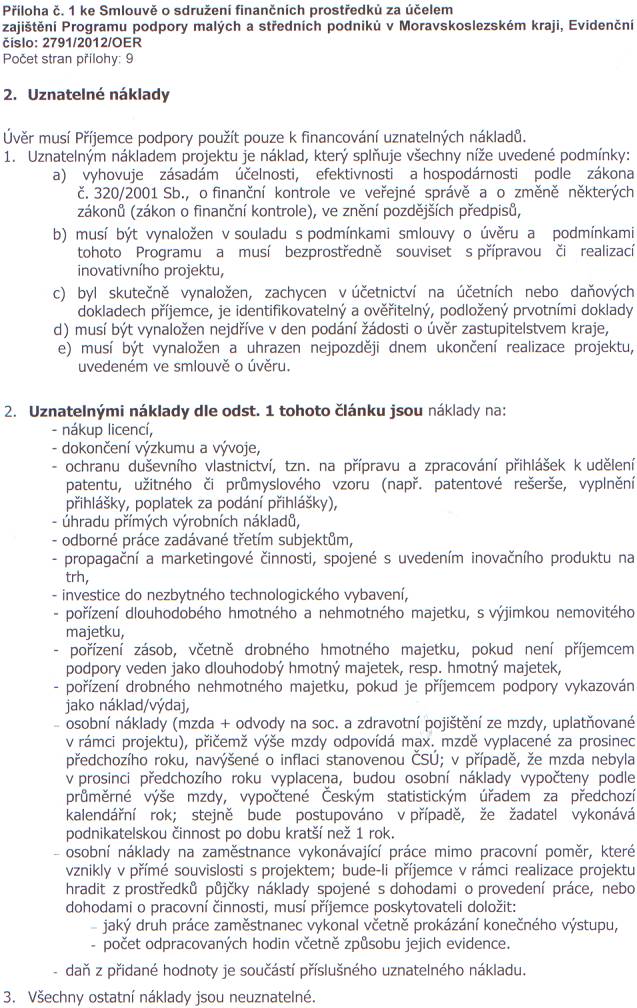 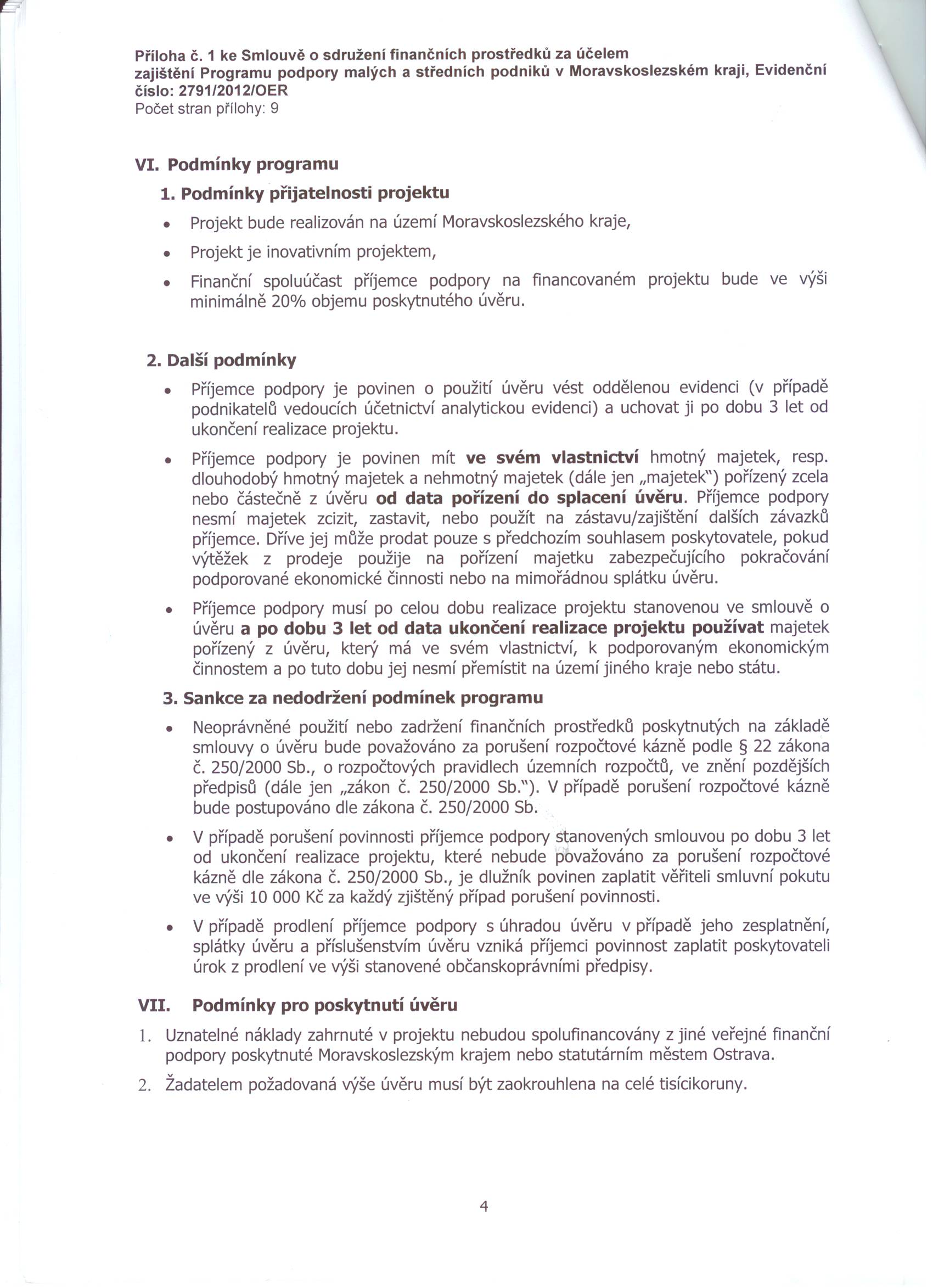 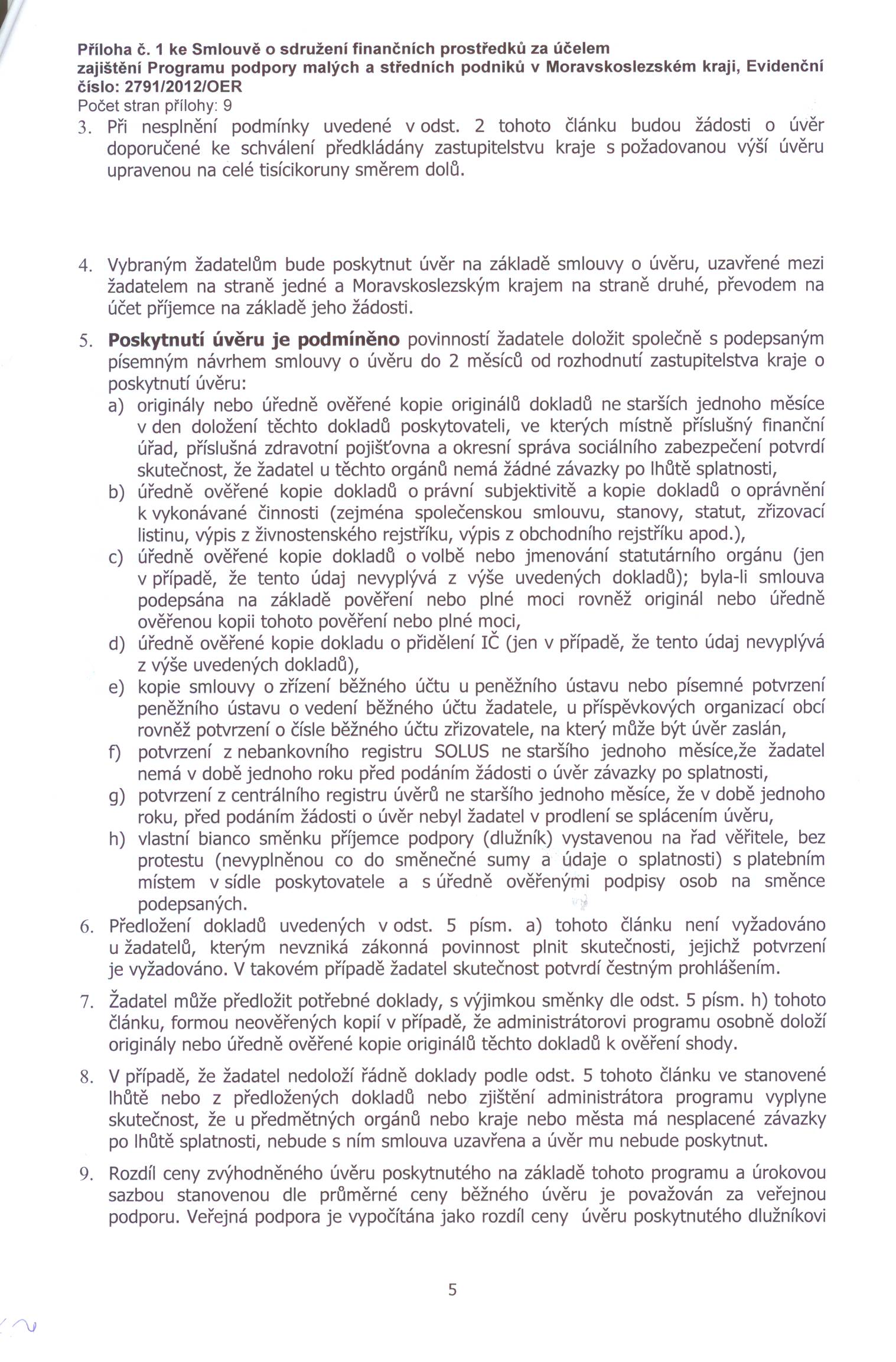 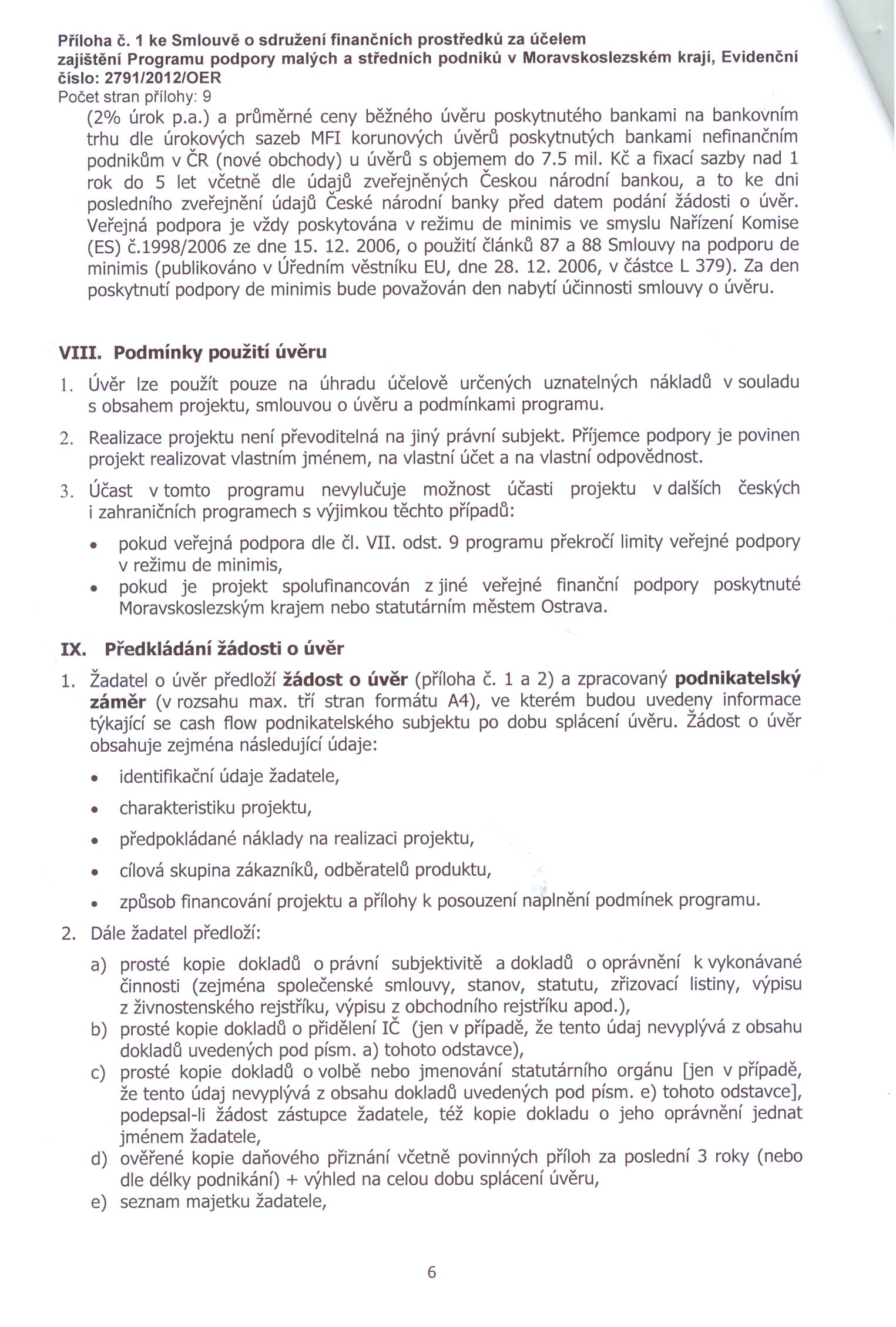 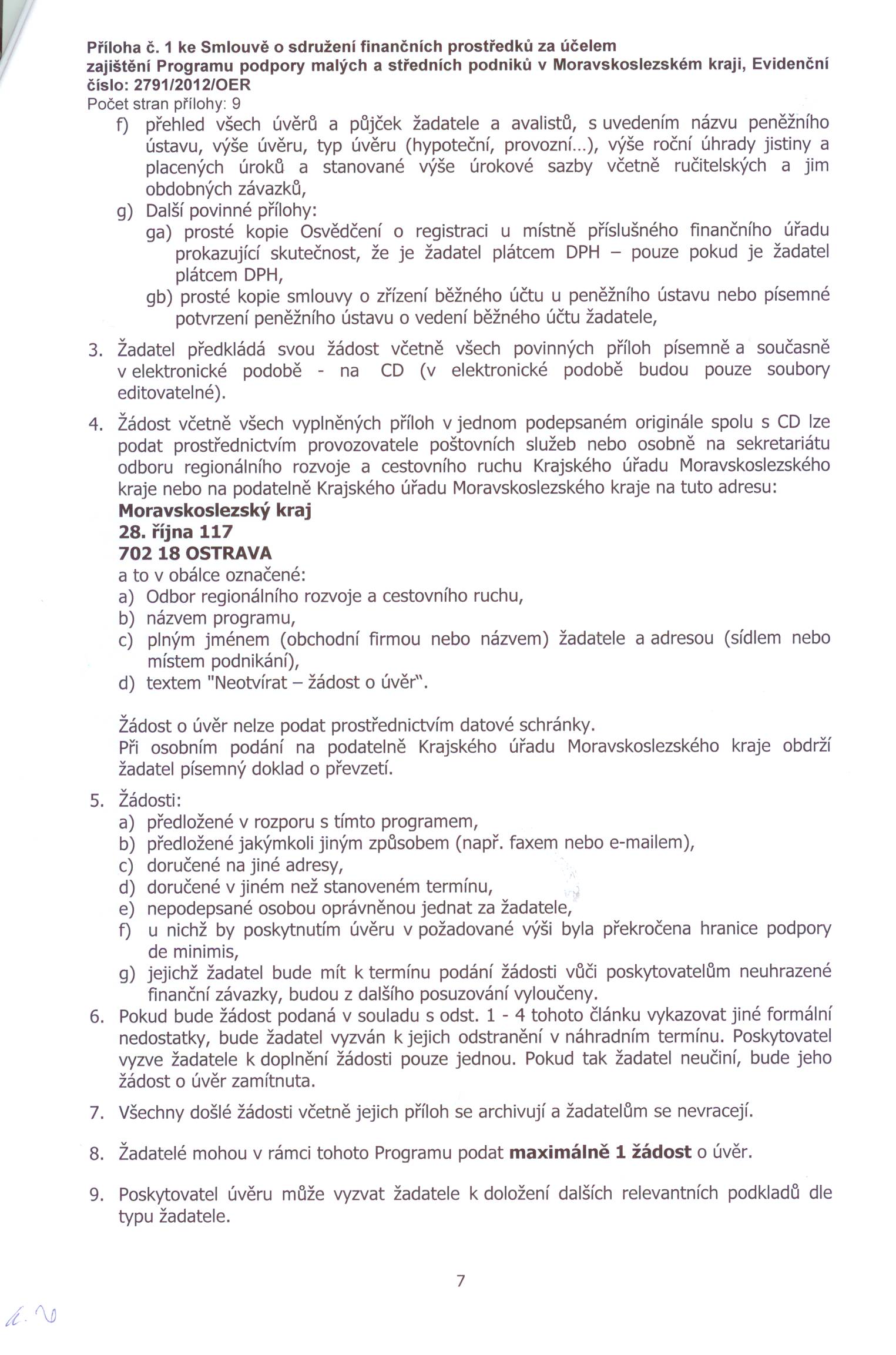 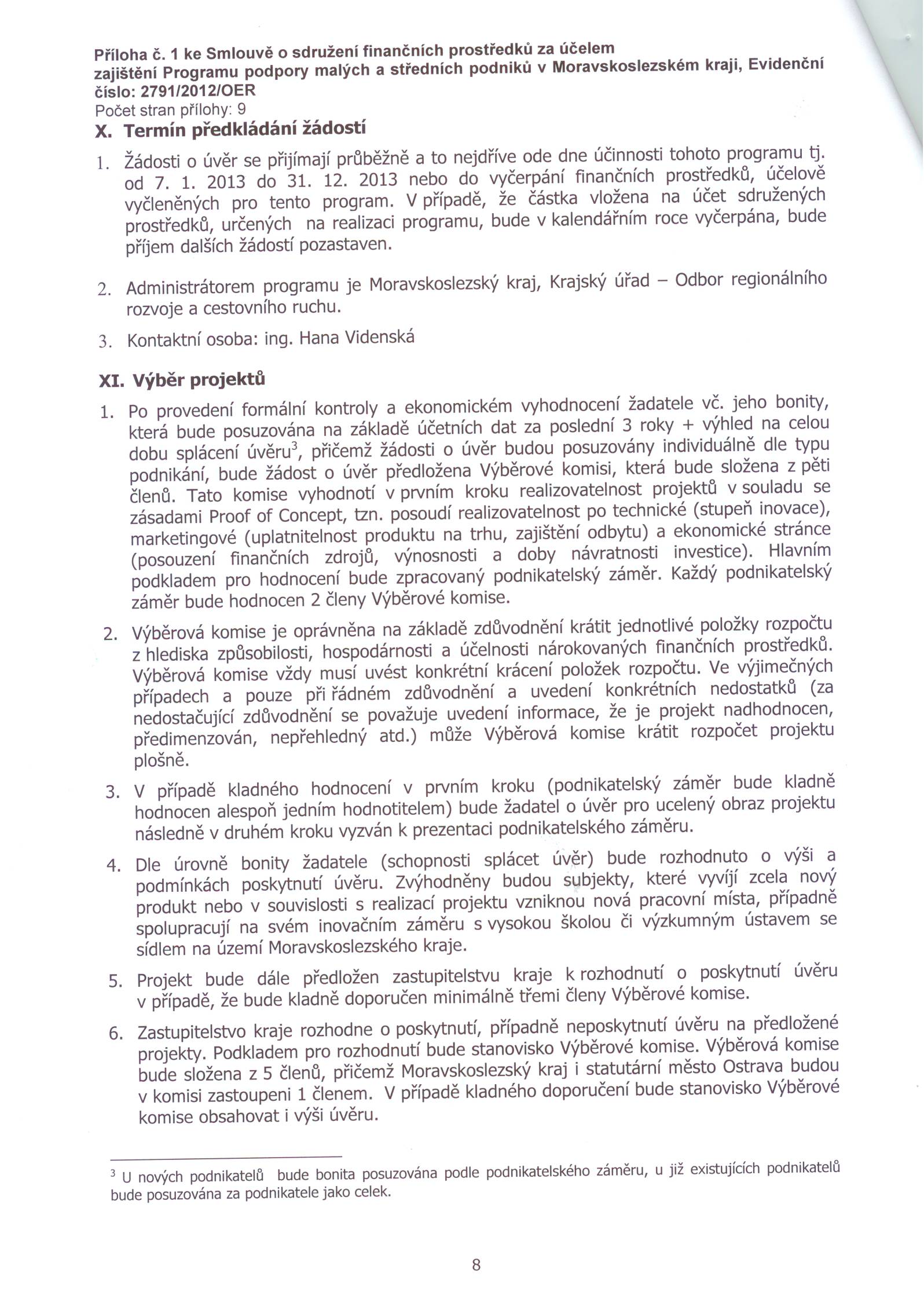 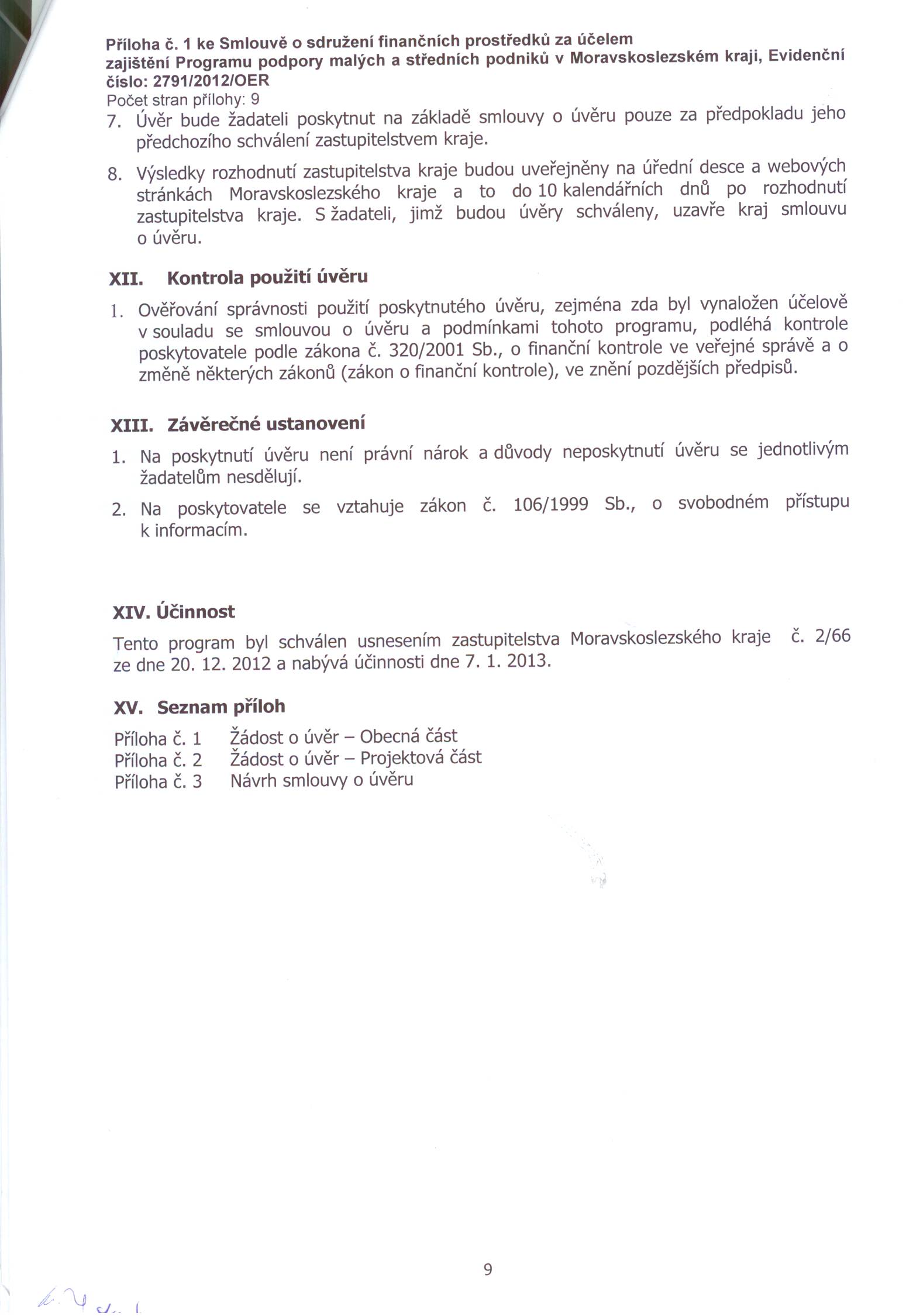 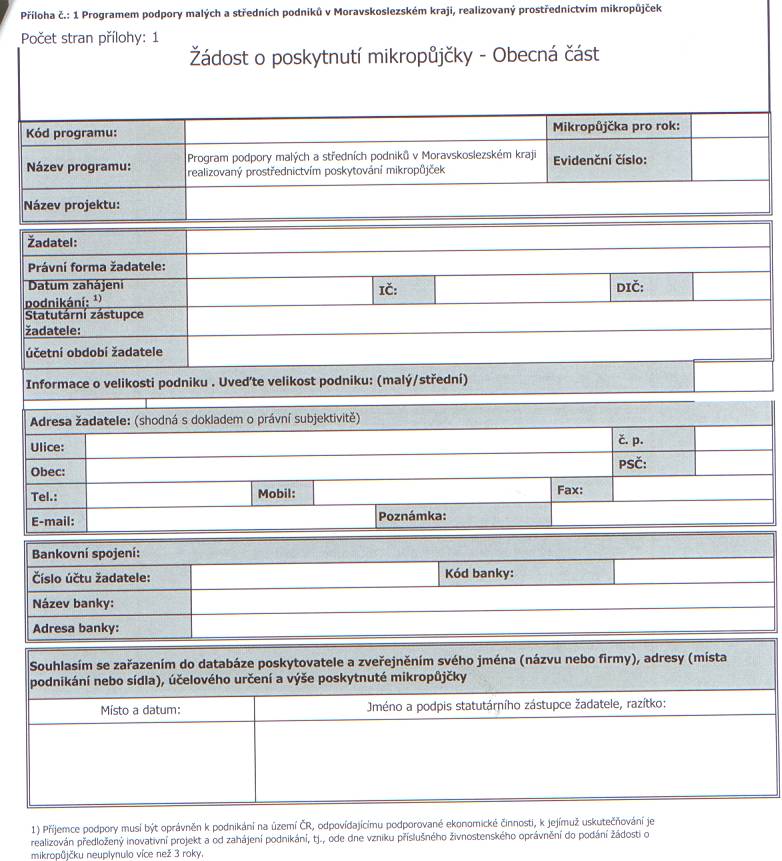 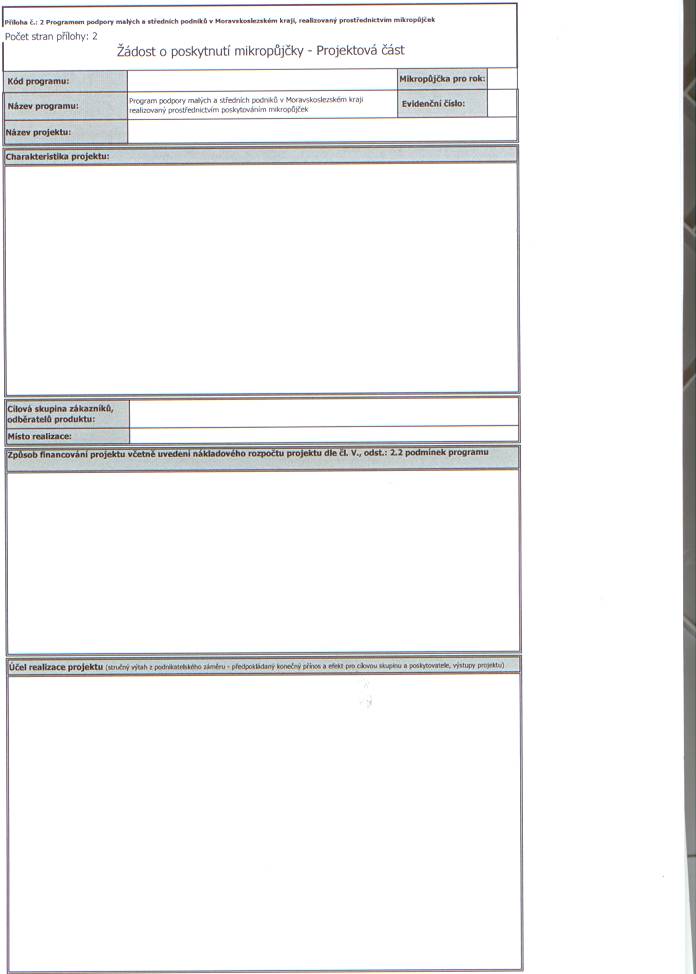 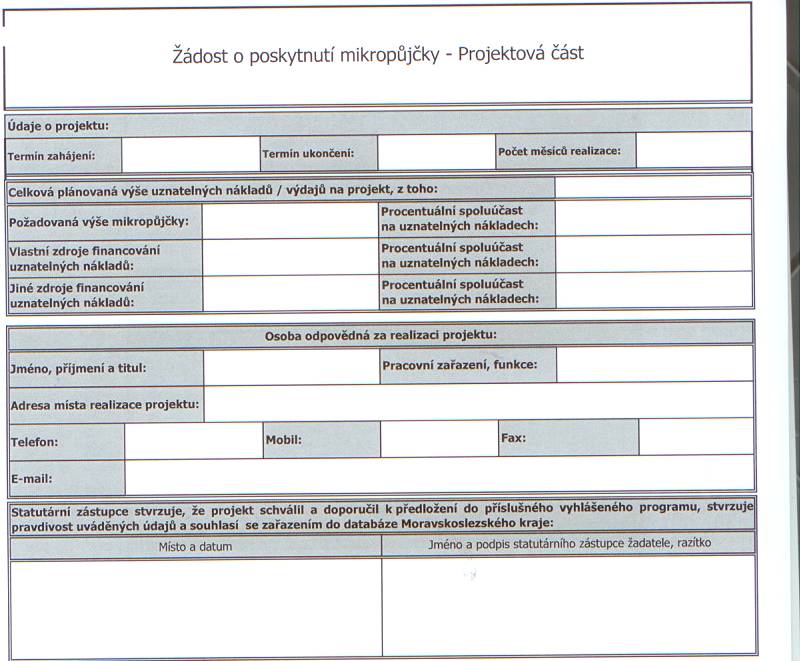 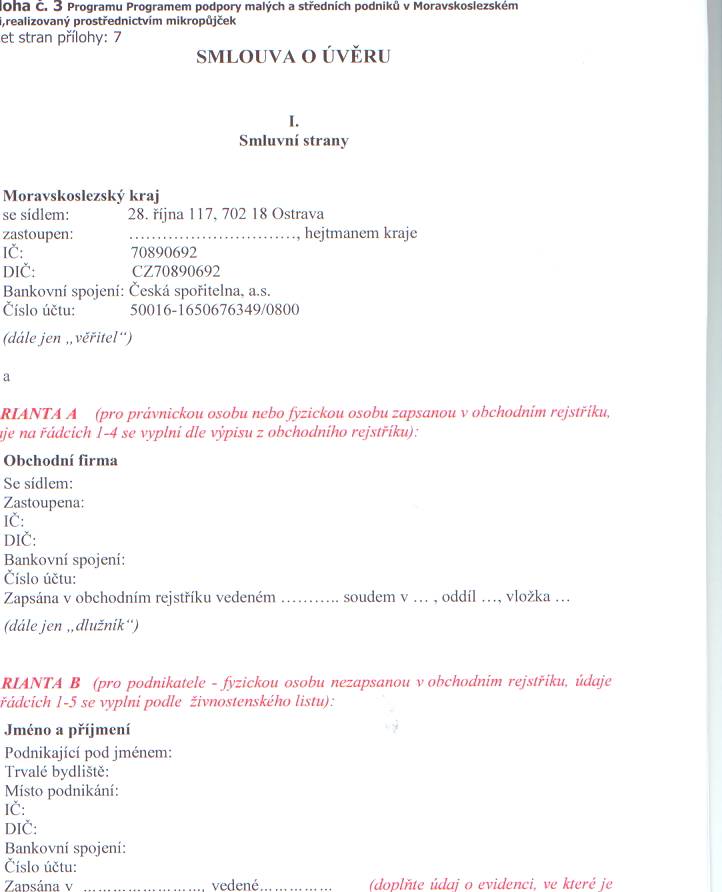 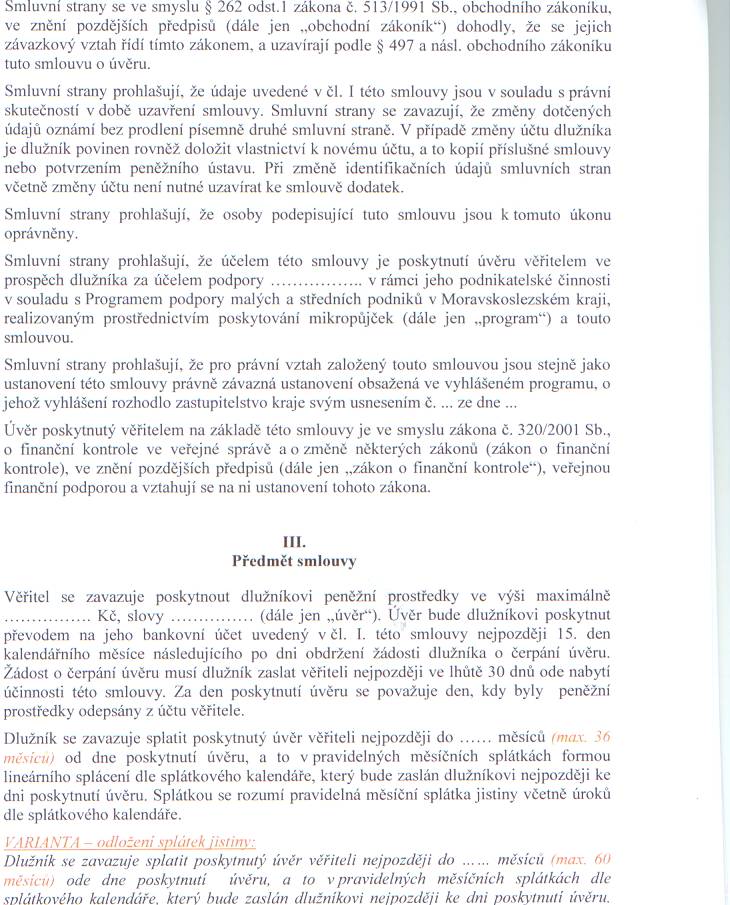 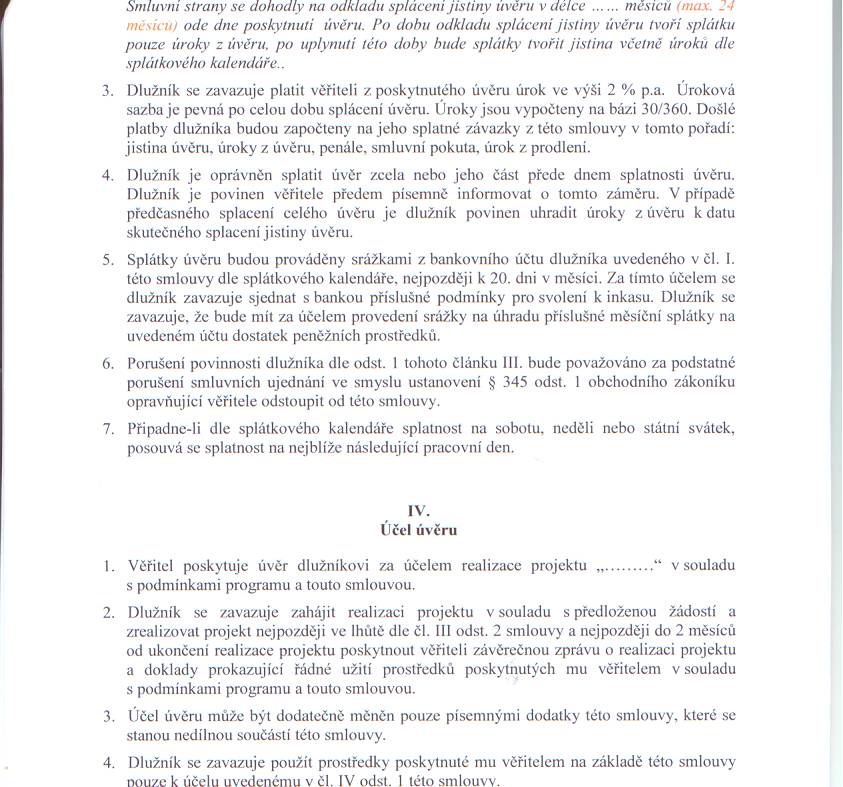 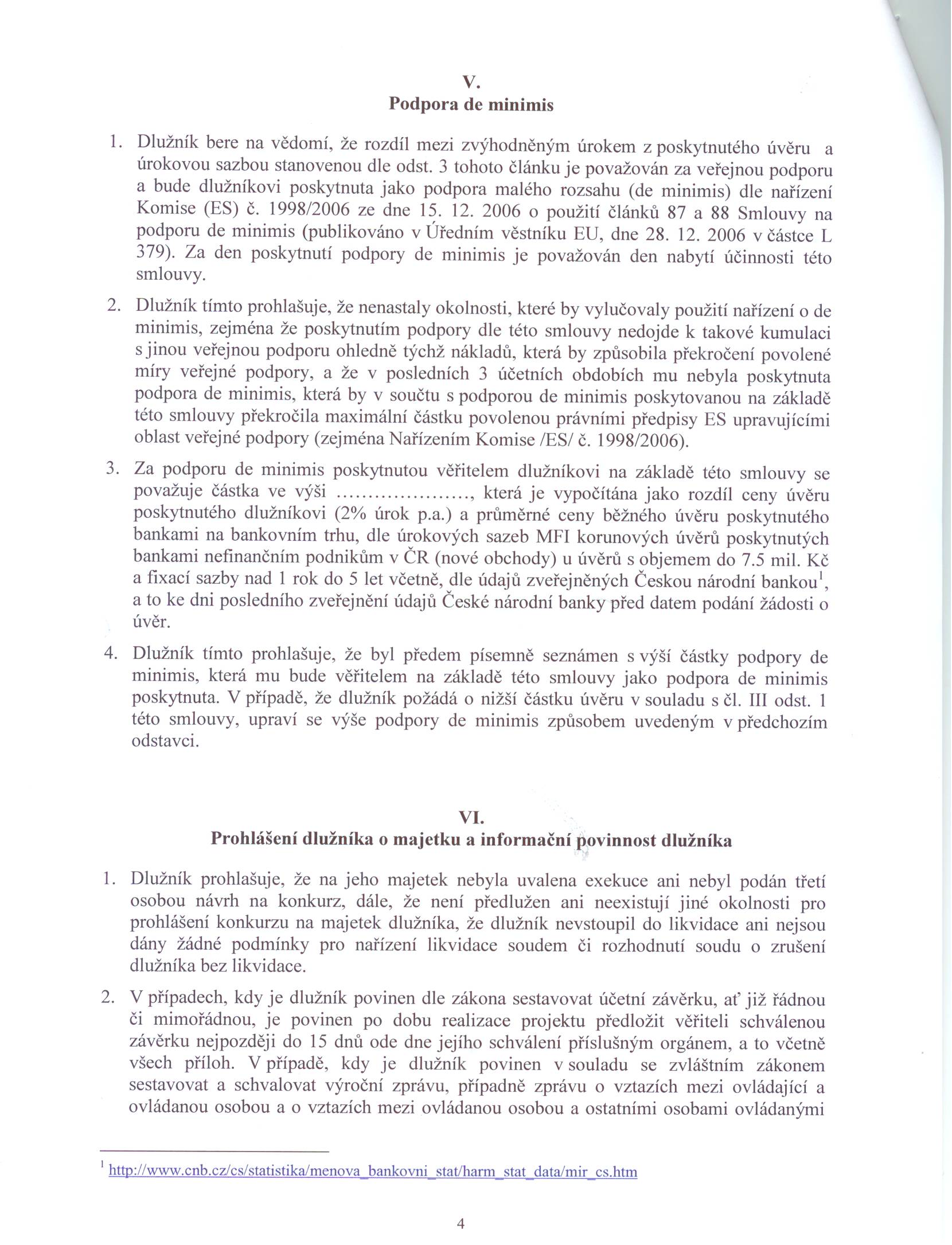 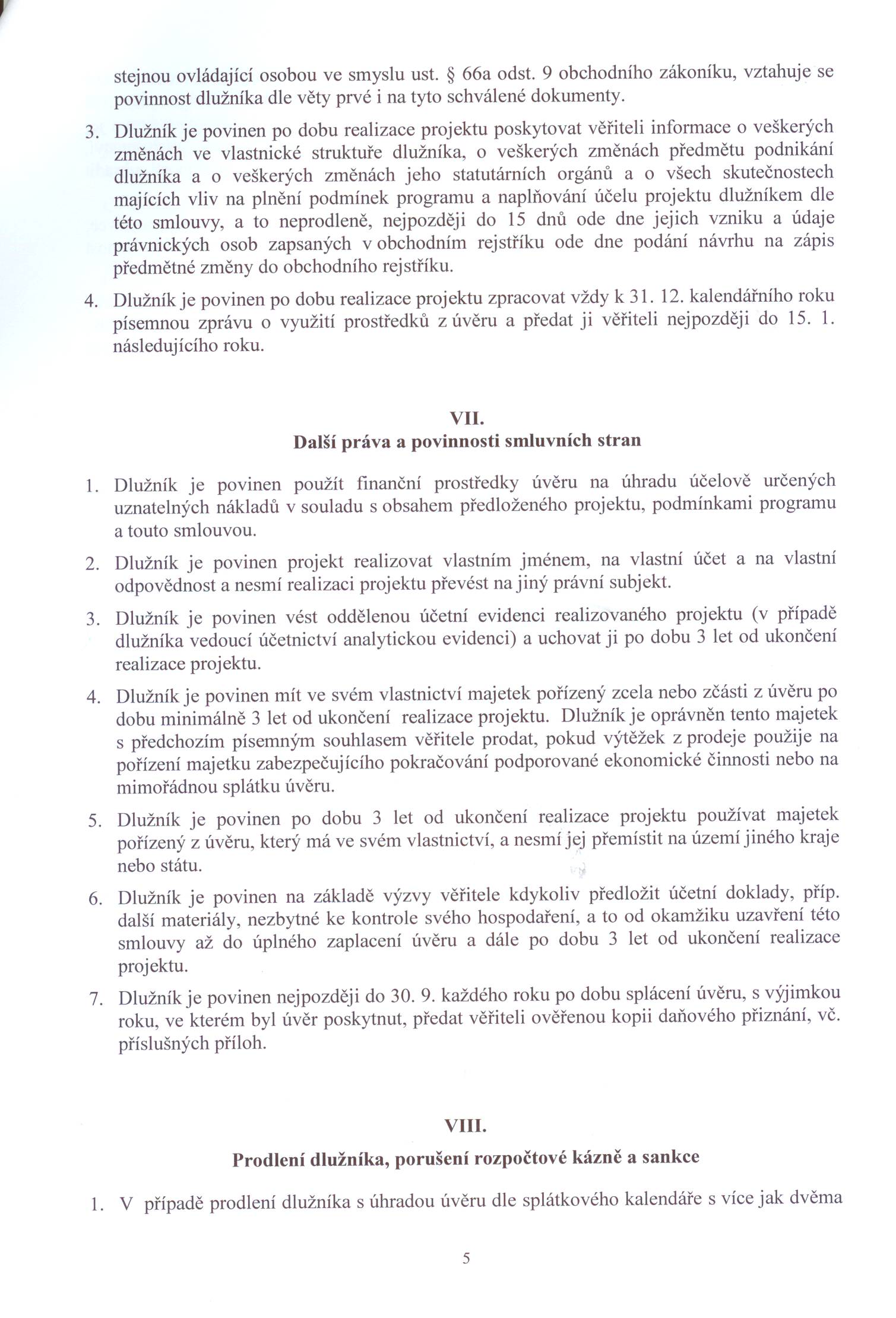 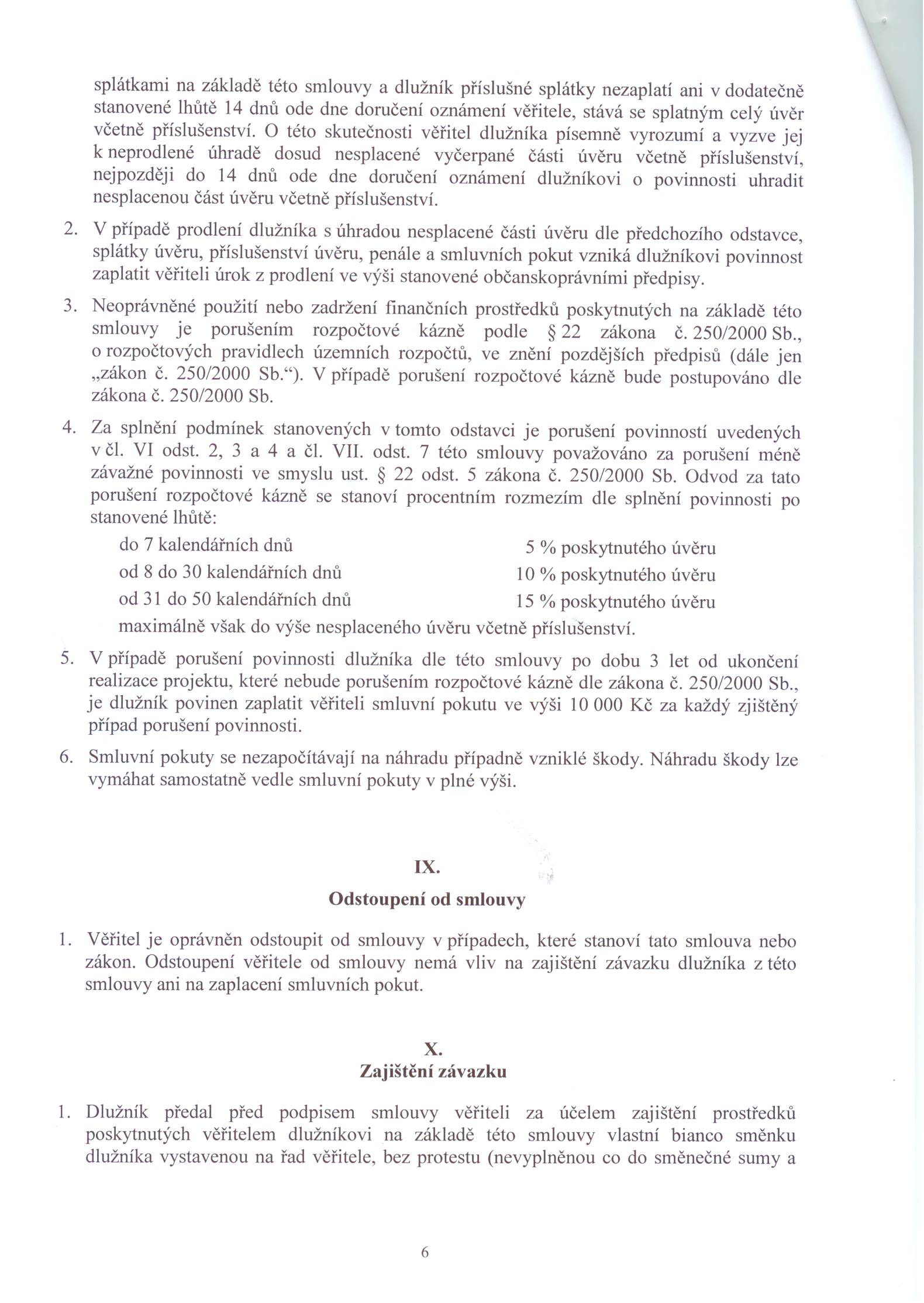 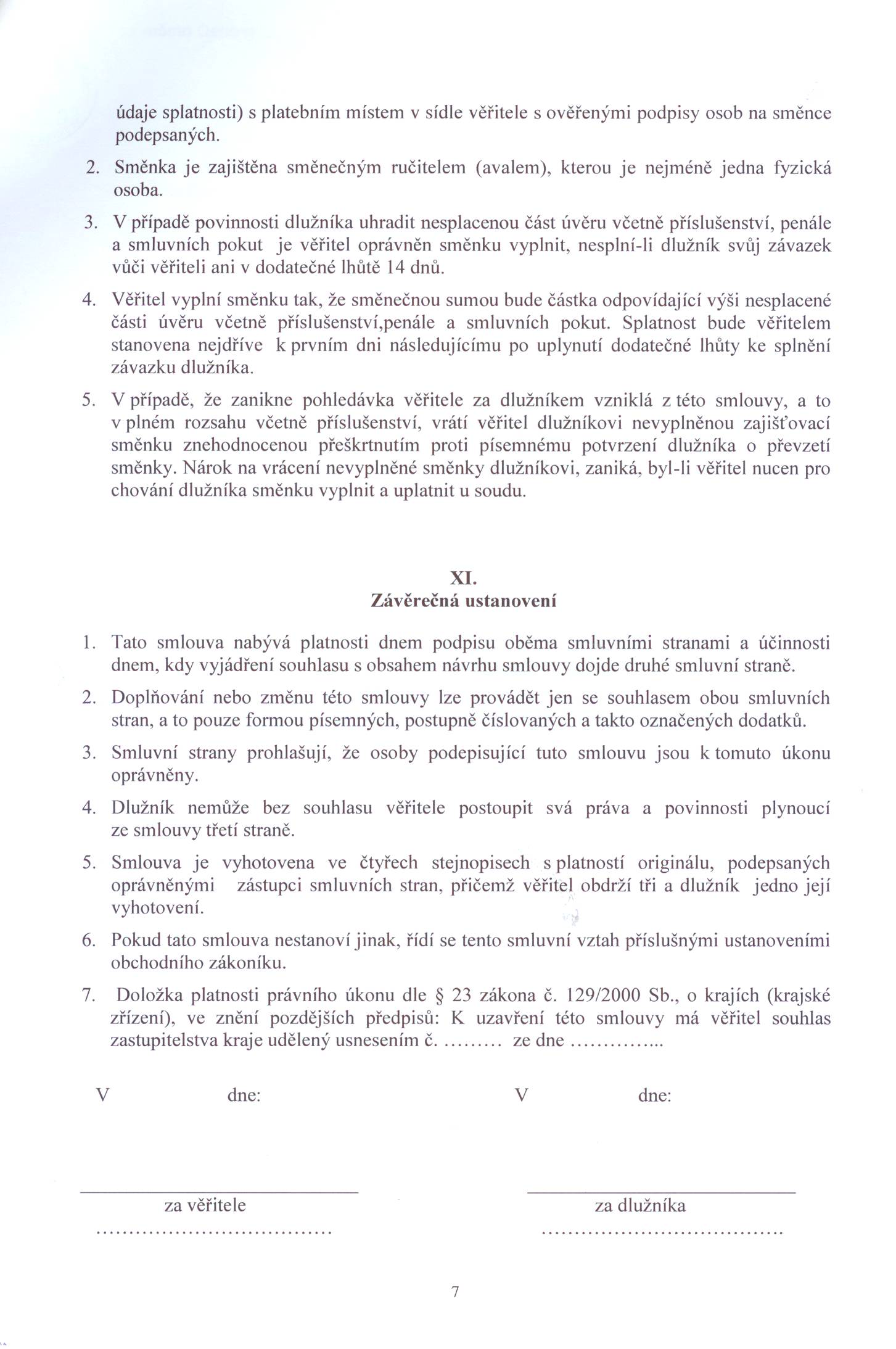 